№ экз. ___Ставрополь, 2022Ставрополь, 2022  АВТОРСКИЙ КОЛЛЕКТИВПроект разработан коллективом ООО «Картфонд» в составе:СОСТАВ ДОКУМЕНТАЦИИ ПО ПЛАНИРОВКЕ ТЕРРИТОРИИТом 1. Проект планировки территорииТом 2. Проект межевания территории СОДЕРЖАНИЕВВЕДЕНИЕПроект планировки территории разработан в соответствии со статьями 41-45 Градостроительного кодекса Российской Федерации, Постановления Правительства Российской Федерации № 564 в рамках технического задания на подготовку документации по планировке территории.В качестве исходных данных для разработки проектной документации для размещения линейного объекта использованы:Данные Единого государственного реестра недвижимости, а именно выписок из ЕГРН и кадастровых паспортов территории (КПТ) на территорию производства работ;Материалы технических отчетов инженерно-геодезических, инженерно-геологических изысканий предоставленных заказчиком;Проектная документация на проектируемый линейный объект;Результаты геодезической съемки, выполненной на поверенном геодезическом оборудовании.Документация по планировке территории выполнена с учетом документов территориального планирования, на топографической основе в масштабе 1:2 000.Нормативная правовая базаГрадостроительный кодекс Российской Федерации от 29.12.2004 № 190-ФЗ.Земельный кодекс Российской Федерации от 25.10.2001 № 136-ФЗ.Водный кодекс Российской Федерации от 03.06.2006 № 74-ФЗ.Воздушный кодекс Российской Федерации от 19.03.1997 № 60-ФЗ.Федеральный закон Российской Федерации от 22.07.2008 № 123 «Технический регламент о требованиях пожарной безопасности».Федеральный закон Российской Федерации от 10.01.2002 № 7 «Об охране окружающей среды».Федеральный закон Российской Федерации от 30.03.1999 № 52 «О санитарно-эпидемиологическом благополучии населения».Федеральный закон Российской Федерации от 04.05.1999 № 96 «Об охране атмосферного воздуха».Федеральный закон Российской Федерации от 12.02.1998 № 28 «О гражданской обороне».Федеральный закон от 21.12.1994 № 68-ФЗ «О защите населения и территорий от чрезвычайных ситуаций природного и техногенного характера».Федеральный закон от 14.03.1995 № 33-ФЗ «Об особо охраняемых природных территориях».Федеральный Закон Российской Федерации от 14.03.2022 г. № 58-ФЗ «О внесении изменений в отдельные законодательные акты Российской Федерации».Постановление Правительства Российской Федерации от 12 мая 2017 г. № 564 «Об утверждении положения о составе и содержании проектов планировки территории, предусматривающих размещение одного или нескольких линейных объектов».Постановление Правительства Российской Федерации от 31 марта 2017 г. № 402 «Об утверждении правил выполнения инженерных изысканий, необходимых для подготовки документации по планировке территории, перечня видов инженерных изысканий, необходимых для подготовки документации по планировке территории, и о внесении изменений в постановление правительства российской федерации от 19 января 2006 г. № 20».Постановление Правительства РФ от 2 сентября 2009 г. N 717 «О нормах отвода земель для размещения автомобильных дорог и (или) объектов дорожного сервиса» (с изменениями и дополнениями).Приказ Минстроя России от 25.04.2017 N 740/пр «Об установлении случаев подготовки и требований к подготовке входящей в состав материалов по обоснованию проекта планировки территории схемы вертикальной планировки, инженерной подготовки и инженерной защиты территории» (Зарегистрировано в Минюсте России 30.05.2017 N 46879).Приказ Министерства природы России от 10.07.2020 N 434 «Об утверждении Правил использования лесов для строительства, реконструкции, эксплуатации линейных объектов и Перечня случаев использования лесов для строительства, реконструкции, эксплуатации линейных объектов без предоставления лесного участка, с установлением или без установления сервитута, публичного сервитута».Приказ Федеральной службы государственной регистрации, кадастра и картографии от 10 ноября 2020 года N П/0412 «Об утверждении классификатора видов разрешенного использования земельных участков.Приказ Министерства строительства и жилищно-коммунального хозяйства Российской Федерации от 25 апреля 2017 г. № 739/пр «Об утверждении требований к цифровым топографическим картам и цифровым топографическим планам, используемым при подготовке графической части документации по планировке территории».Правила выполнения инженерных изысканий, необходимых для подготовки документации по планировки территории, утвержденные Постановлением Правительства Российской Федерации от 31 марта 2017 г. № 402.СП 47.13330.2016 Инженерные изыскания для строительства. Основные положения. Актуализированная редакция СНиП 11-02-96.СП 51.13330.2011. Свод правил. Защита от шума. Актуализированная редакция СНиП 23-03-2003, утверждённый приказом Министерства регионального развития Российской Федерации от 28.12.2010 № 825.СП 11-102-97 «Инженерно-экологические изыскания для строительства», одобренный письмом Госстроя России от 10.07.1997 № 9-1-1/69.СП 165.1325800.2014 «Инженерно-технические мероприятия по гражданской обороне». Актуализированная редакция СНиП 2.01.51-90.СП 42.13330.2016 «Градостроительство. Планировка и застройка городских и сельских поселений». Актуализированная редакция СНиП 2.07.01-89*.СП 59.13330.2020 «Доступность зданий и сооружений для маломобильных групп населения». Актуализированная редакция СНиП 35-01-2001.При разработке проекта учтена следующая ранее разработанная градостроительная документация:Генеральный план города-курорта Кисловодска Ставропольского края.Правила землепользования и застройки городского округа города-курорта Кисловодска Ставропольского края.РАЗДЕЛ 1. ПРОЕКТ МЕЖЕВАНИЯ ТЕРРИТОРИИ. ГРАФИЧЕСКАЯ ЧАСТЬРАЗДЕЛ 2. ПРОЕКТ МЕЖЕВАНИЯ ТЕРРИТОРИИ. ТЕКСТОВАЯ ЧАСТЬПояснительная запискаНа территории проектирования для определения координат точек земной поверхности применялась система спутникового геодезического позиционирования EFT M2 GNSS, заводской номер ND11632604, регистрационный номер в Федеральном информационном фонде по обеспечению единства измерений 63059-16, свидетельство о  поверке  С-ГСХ/14-01-2022/123828467, действительно  до  13. 01. 2023 г., с ориентированием на базовую станцию г. Кисловодска.Система координат – (МСК-26 от СК-95). Действующая система геодезической сети удовлетворяет требованиям выполнения землеустроительных работ для установления границ земельных участков на местности в границах земель населенных пунктов.Территория в отношении линейного объекта расположена в границах города-курорта Кисловодска Ставропольского края.Перечень образуемых земельных участков и их частей, в том числе их площадь, способы образования, сведения о категории земель, виде разрешенного использования, а также перечень координат характерных точек приведены в текстовой части проекта межевания в виде таблиц.Перечень образуемых земельных участковСведения о территории, в отношении которой подготовлен проектСведения о землепользовании в границах территории проектированияПеречень координат характерных точек образуемых земельных участковСведения о границах территории, применительно к которой осуществляется подготовка проекта межевания, содержащие перечень координат характерных точек таких границ в системе координатВид разрешенного использования образуемых земельных участковРАЗДЕЛ 3. МАТЕРИАЛЫ ПО ОБОСНОВАНИЮ ПРОЕКТА МЕЖЕВАНИЯ ТЕРРИТОРИИ. ГРАФИЧЕСКАЯ ЧАСТЬРАЗДЕЛ 4. МАТЕРИАЛЫ ПО ОБОСНОВАНИЮ ПРОЕКТА МЕЖЕВАНИЯ ТЕРРИТОРИИ. ПОЯСНИТЕЛЬНАЯ ЗАПИСКАОбоснование определения местоположения границ образуемого земельного участка с учетом соблюдения требований к образуемым земельным участкам, в том числе требований к предельным (минимальным и (или) максимальным) размерам земельных участковУчасток расположен на землях города Кисловодска Ставропольского края.Категория земель - земли населенных пунктов.При разработке проекта межевания территорий обеспечено соблюдение следующих требований:границы проектируемых земельных участков устанавливаются в зависимости от функционального назначения территориальной зоны и обеспечения условий эксплуатации объектов недвижимости, включая проезды, проходы к ним;границы существующих землепользований при разработке проекта межевания не подлежат изменению за исключением случаев изъятия земель для государственных или муниципальных нужд в соответствии со ст. 49 ЗК РФ.Обоснование способа образования земельного участкаВ целях реконструкции предусмотрено образование земельного участка из земель, находящихся в государственной или муниципальной собственности, частей земельных участков и земельных участков подлежащих изъятию в соответствии со ст. 49 ЗК РФ.Изъятие земельных участков для муниципальных нужд осуществляется в исключительных случаях по основаниям, связанным со строительством, реконструкцией следующих объектов государственного значения (объектов федерального значения, объектов регионального значения) или объектов местного значения при отсутствии других возможных вариантов строительства, реконструкции объектов.Таблица 1 – Перечень земельных участков (частей)  подлежащих изъятию для муниципальных нуждПеречень координат изымаемых земельных участковОбоснование определения размеров образуемого земельного участкаГраницы зон планируемого размещения линейных объектов определяются на дальнейших стадиях проектирования с учетом ограничений предусмотренных законодательством.Зоны с особыми условиями, охранные зоны, санитарно-защитные зоны отражены на Схеме границ зон с особыми условиями использования территории, особо охраняемыми природными территориями, лесничествами.Зоны с особыми условиями использования находящиеся на территории проектирования:водоохранная зона реки Аликоновка;прибрежная защитная полоса реки Аликоновка;границы зон слабого подтопления (при глубине залегания грунтовых вод от 2 до 3 м от поверхности) в отношении территорий прилегающий к зонам затопления 1% обеспеченности для реки Аликоновка в границах города-курорта Кисловодск;границы зон умеренного подтопления (при глубине залегания грунтовых вод от 0,3-0,7 до 1,2-2 м от поверхности) в отношении территорий прилегающий к зонам затопления 1% обеспеченности для реки Аликоновка в границах города-курорта Кисловодск;границы зон сильного подтопления (при глубине залегания грунтовых вод менее 0,3 м) в отношении территорий прилегающий к зонам затопления 1% обеспеченности для реки Аликоновка в границах    города-курорта Кисловодск;границы зон затопления при половодьях и паводках однопроцентной обеспеченности территории прилегающей к реке Аликоновка в границах городского округа города-курорта Кисловодск;охранная зона гидрологического пункта наблюдения, расположенного по адресу: Ставропольский край, город Кисловодск, пос. Аликоновка, р. Аликоновка, ул. Заозерная (в районе жилого дома по ул. Заозерной, 3);санитарно-защитная зона для ИП Р.С. Назаретян – производство обуви, которое относится к IV классу опасности, расположено по адресу: Ставропольский край, г. Кисловодск, ул. Павших Героев, 24-а;охранная зона КЛ-10кВ Ф-156 ПС «Зеленогорская»;охранная зона КЛ-10кВ Ф-155 ПС «Зеленогорская»;охранная зона объекта электросетевого хозяйства трансформаторная подстанция № 431 пос. «Аликоновский», ВЛ-0,4кВ ТП №431 – пос. «Аликоновский»;охранная зона объекта электросетевого хозяйства ВЛ-10кВ ПС Зеленогорская - ТП-431 охранная зона объекта электросетевого хозяйства КЛ-10.0кВ ПС Зеленогорская - РП №10 Ф-118;охранная зона объекта электросетевого хозяйства ТП № 90 рест.Родопи, КЛ-0.4 КВ  ТП № 90-ресторан "Родопи";охранная зона объекта электросетевого хозяйства ТП № 13 ул. Ставропольская, ВЛ-0,4кВ по: пер.Физкультурный, ул.Титова, ул.Ставропольская, по ул. Апанасенко, ул. Павших Героев,    ул. Парковая, ул. Крайнего, ул. Партизанская, ул. Огородная, ул. Севастопольская;охранная зона распределительных газопроводов высокого, среднего и низкого давления с ГРП №77;охранная зона газораспределительной сети с подводящими и распределительными газопроводами    среднего и низкого давления с ГРП № 89;охранная зона распределительных газопроводов среднего и низкого давления с ГРП №35;охранная зона газораспределительной сети с газопроводами среднего и низкого давления с ГРП № 27;охранная зона распределительной сети с газопроводами среднего и низкого давления с ГРП № 8;охранная зона газораспределительной сети с газопроводами среднего и низкого давления с ГРПШ№ 2.Обоснование определения границ публичного сервитута, подлежащего установлению в соответствии с законодательством Российской ФедерацииНа территории образуемых участков, существующие публичные сервитуты отсутствуют.ПРИЛОЖЕНИЕ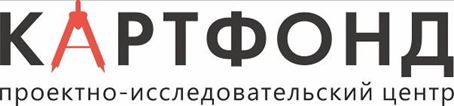 г. Ставрополь, ул. Дзержинского, 158, оф. 306 тел.: +7 (962) 454-96-10e-mail: info@kartfond.ru ДОКУМЕНТАЦИЯ ПО ПЛАНИРОВКЕ ТЕРРИТОРИИ(проект планировки и проект межевания территории)строительство городских объектов на территории, прилегающей к ул. Озерной в городе-курорте КисловодскеТом 2. Проект межевания территорииг. Ставрополь, ул. Дзержинского, 158, оф.306тел.: +7 (962) 454-96-10e-mail: info@kartfond.ruДОКУМЕНТАЦИЯ ПО ПЛАНИРОВКЕ ТЕРРИТОРИИ(проект планировки и проект межевания территории)строительство городских объектов на территории, прилегающей к ул. Озерной в городе-курорте КисловодскеТом 2. Проект межевания территорииГенеральный директор 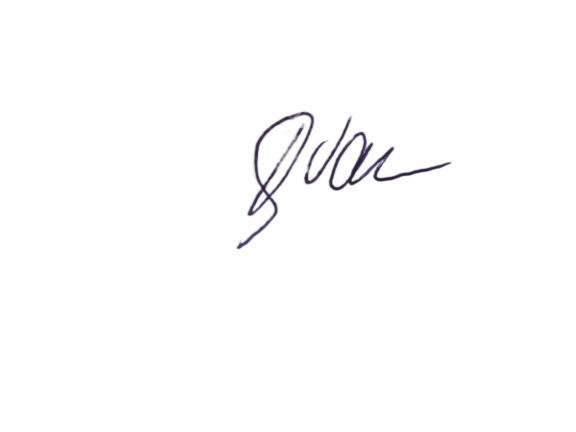 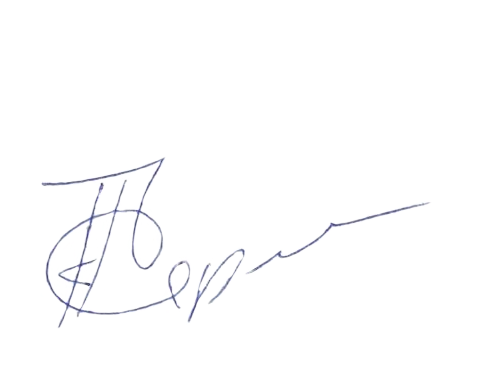 Д.Н. Панин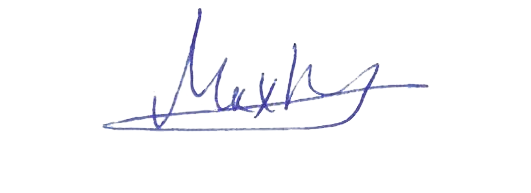 Научный руководитель проекта, канд. геогр. наукподписьР.К. МахмудовРуководитель авторского коллектива,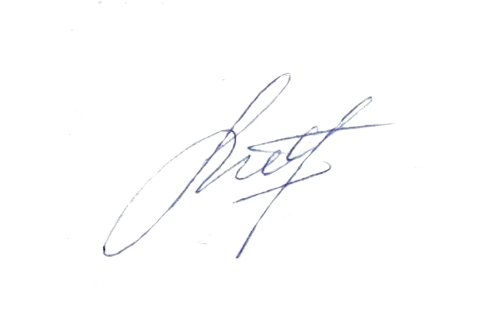 канд. геогр. наукподписьА.А. ЧеркасовГлавный архитектор проектаподпись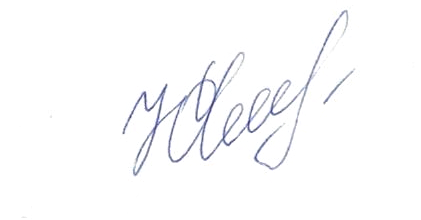 М.В. СопневаГлавный инженер проектаподпись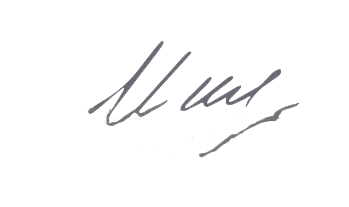 Ю.С. ЧеркасоваКадастровый инженерподписьА.Н. Мельничук№ п/пНаименованиеМасштабОсновная часть проекта планировкиОсновная часть проекта планировкиОсновная часть проекта планировкиРаздел 1.Графическая частьЛист 1. Чертеж красных линий1:2000Лист 2. Чертеж границ зон планируемого размещения линейных объектов1:2000Раздел 2.Положение о размещении линейных объектовМатериалы по обоснованию проекта планировкиМатериалы по обоснованию проекта планировкиМатериалы по обоснованию проекта планировкиРаздел 3. Графическая частьЛист 3. Схема расположения элементов планировочной структуры1:20000Лист 4. Схема использования территории в период подготовки проекта планировки территории1:2000Лист 5. Схема границ территорий объектов культурного наследия1:2000Лист 6. Схема границ зон с особыми условиями использования территории, особо охраняемыми природными территориями, лесничествами 1:2000Лист 7. Схема конструктивных и планировочных решений1:2000Раздел 4.Пояснительная записка№ п/пНаименованиеМасштабОсновная часть проекта межеванияОсновная часть проекта межеванияОсновная часть проекта межеванияРаздел 1.Графическая частьЛист 8. Чертеж межевания территории 1:2000Раздел 2. Текстовая частьМатериалы по обоснованию проекта межеванияМатериалы по обоснованию проекта межеванияМатериалы по обоснованию проекта межеванияРаздел 3. Графическая частьЛист 9. Материалы по обоснованию проекта межевания территории1:2000Раздел 4.Пояснительная запискаУсловный номер ОЗУПлощадь образуемых ЗУ, кв. м.Вид разрешенного использования26:34:000000:ЗУ128710Улично-дорожная сетьусловный номер ОЗУ26:34:000000:ЗУ1номера характерных точек ОЗУ1-42кадастровые номера ЗУ, из которого образуется ЗУ1кадастровые кварталы: 26:34:05022926:34:05030626:34:05022826:34:05022726:34:05021126:34:05021226:34:05021326:34:050208площадь образуемого ЗУ, кв. м.28710способы образования ЗУобразование земельного участкасведения об отнесении (неотнесении) образуемых земельных участков к территории общего пользованияк территории общего пользования не отнесенцелевое назначение лесов, вид (виды) разрешенного использования лесного участка, количественные и качественные характеристики лесного участка, сведения о нахождении лесного участка в границах особо защитных участков лесов (в случае, если подготовка проекта межевания территории осуществляется в целях определения местоположения границ образуемых и (или) изменяемых лесных участков)отсутствуетусловные номера образуемых земельных участков, кадастровые номера или иные ранее присвоенные государственные учетные номера существующих земельных участков, в отношении которых предполагаются их резервирование и (или) изъятие для государственных или муниципальных нужд, их адреса или описание местоположения, перечень и адреса расположенных на таких земельных участках объектов недвижимого имущества (при наличии сведений о них в Едином государственном реестре недвижимости)26:34:050211:2перечень кадастровых номеров существующих земельных участков, на которых линейный объект может быть размещен на условиях сервитута, публичного сервитута, их адреса или описание местоположения, перечень и адреса расположенных на таких земельных участках объектов недвижимого имущества (при наличии сведений о них в Едином государственном реестре недвижимости)размещение на условиях сервитута, публичного сервитута не планируетсясведения об отнесении образуемого земельного участка к определенной категории земель (в том числе в случае, если земельный участок в связи с размещением линейного объекта подлежит отнесению к определенной категории земель в силу закона без необходимости принятия решения о переводе земельного участка из состава земель этой категории в другую) или сведения о необходимости перевода земельного участка из состава земель одной категории в другуюземли населённых пунктовКадастровый номерПлощадькв. мВид разрешенного использованияФорма собственностиМестоположение26:34:050211:292074Туристическое обслуживание (код 2.5.1)Нет данныхСтавропольский край, г. Кисловодск26:34:050210:20750Под индивидуальноежилищное строительство Нет данныхСтавропольский край, город Кисловодск, ул. Гастелло 3626:34:050210:19700Под индивидуальноежилищное строительство Нет данныхСтавропольский край, город Кисловодск, ул. Гастелло26:34:070101:595939БильярдныеСобственность -Акопьян Рита БаградовнаСтавропольский край, г. Кисловодск, ул. Озерная26:34:070101:594986БильярдныеСобственность -Акопьян Рита БаградовнаСтавропольский край, г. Кисловодск, ул. Озерная26:34:050202:103700Для индивидуального жилищного строительстваАренда – Боровко Инна ИвановнаСтавропольский край, г. Кисловодск, ул. Озерная, (в районе ул. Озерной, 45)26:34:070101:21260Под строительство кафеНет данныхСтавропольский край, г. Кисловодск, ул. 40 лет Октября, дом 17а26:34:070101:137Под трансформаторную подстанцию 88Аренда - ОАО «Горэлектросеть»Ставропольский край, г. Кисловодск, ул. 40 лет Октября26:34:070101:2156282Для проведения проектно-изыскательских работ с целью создания спортивнооздоровительного центраНет данныхСтавропольский край, г. Кисловодск, ул. Озерная 8926:34:070101:69994Под строительство дома торговлиНет данныхСтавропольский край, г. Кисловодск, ул. Горького/Кутузова, дом 35/2А26:34:070201:1 150Под промтоварный магазинНет данныхСтавропольский край, г. Кисловодск, ул. Озерная26:34:070201:16355Под кафе магазинНет данныхСтавропольский край, г. Кисловодск, ул. Озерная, 1826:34:050202:341185Объект незавершенного строительстваНет данныхСтавропольский край, г. Кисловодск, ул. ОзернаяУсловный номерНомера характерных точек границКоординатыКоординатыУсловный номерНомера характерных точек границXY26:34:000000:ЗУ111375216,27351028,8126:34:000000:ЗУ121375204,43350996,1226:34:000000:ЗУ131375244,25350983,9826:34:000000:ЗУ141375256,57350980,1126:34:000000:ЗУ151375266,75350980,4926:34:000000:ЗУ161375276,3350982,4626:34:000000:ЗУ171375304,9350997,5526:34:000000:ЗУ181375319,25351008,5426:34:000000:ЗУ191375324,15351012,2226:34:000000:ЗУ1101375346,96351039,9126:34:000000:ЗУ1111375423,49351066,2626:34:000000:ЗУ1121375528,28350967,226:34:000000:ЗУ1131375574,21350960,9126:34:000000:ЗУ1141375650,33350953,9926:34:000000:ЗУ1151375776,51350947,4926:34:000000:ЗУ1161375855,89350974,4126:34:000000:ЗУ1171375901,88350968,5826:34:000000:ЗУ1181375974,79350959,7126:34:000000:ЗУ1191376081,66350916,226:34:000000:ЗУ1201376135,39350883,4926:34:000000:ЗУ1211376162,12350871,3126:34:000000:ЗУ1221376200,79350862,4926:34:000000:ЗУ1231376244,09350865,0326:34:000000:ЗУ1241376243,17350880,5826:34:000000:ЗУ1251376202,1350878,1726:34:000000:ЗУ1261376168,64350885,7826:34:000000:ЗУ1271376142,69350897,2726:34:000000:ЗУ1281376088,72350930,0926:34:000000:ЗУ1291375978,69350974,8826:34:000000:ЗУ1301375854,15350990,2226:34:000000:ЗУ1311375774,32350963,2126:34:000000:ЗУ1321375651,45350969,5226:34:000000:ЗУ1331375575,98350976,3726:34:000000:ЗУ1341375535,34350981,9426:34:000000:ЗУ1351375448,12351064,3826:34:000000:ЗУ1361375740,09351398,7326:34:000000:ЗУ1371375728,36351408,9726:34:000000:ЗУ1381375436,8351075,0926:34:000000:ЗУ1391375418,22351097,3626:34:000000:ЗУ1401375320,08351063,5926:34:000000:ЗУ1411375288,52351026,3526:34:000000:ЗУ1421375260,5351012,626:34:000000:ЗУ111375216,27351028,8126:34:000000:ЗУ128710 кв.м28710 кв.м28710 кв.мОбозначение характерных точек границКоординаты, мКоординаты, мОбозначение характерных точек границХY12311376427,78351279,9421376422,74351283,4531376419,77351279,3441376424,81351275,8211376427,78351279,9451376542,74351416,3561376538,48351418,371376536,62351419,1381376512,38351426,3191376494,98351432,35101376491,98351435,65111376488,89351439,38121376487,81351441,8131376489,43351458,11141376476,5351454,69151376481,36351452,76161376482,02351452,04171376478,48351430,13181376478,21351427,14191376474,52351403,52201376472,66351395,37211376456,88351395,21221376454,63351395,36231376454,42351391,89241376453,55351390,47251376452,74351388,88261376452,83351386,42271376453,82351383,13281376456,52351379,6291376458,53351374,5301376460,33351370,95311376462,61351371,8321376463,12351371,5331376467,11351373,95341376468,43351373,74351376482,05351371,64361376481,63351368,32371376485,53351367,9381376486,73351371,02391376505,15351370,36401376518,41351385,88411376533,71351383,7951376542,74351416,35421377069,3351539,99431377066,63351558,69441377048,86351571,88451376959,91351626,16461376874,94351644,8471376805,64351658,27481376739,1351645,24491376721,12351644,17501376720,55351645,67511376689,53351633,17521376674,62351627,44531376661,39351623,88541376611,71351608,44551376583,33351591,87561376573,94351586,14571376564,82351579,83581376551,2351568,03591376545,05351561,85601376537,19351555,43611376533,62351552,01621376527,83351547,69631376519,58351539,06641376519,01351538,62651376514351536,13661376509,05351534,62671376507,1351536,46681376506,74351537,59691376507,07351538,74701376502,36351536,87711376496351534,71721376492,55351534,02731376491,44351538,89741376489,55351539,87751376477,58351547,78761376468,67351555,85771376466,36351554,85781376463,81351552791376459,01351556,3801376457,93351555,22811376453,82351559,15821376443,89351557,92831376443,62351560,91841376440,26351560,7851376439,84351564,33861376439,03351564,73871376436,12351560,82881376433,51351562,81891376420,07351563,44901376417,58351559,75911376408,37351561,64921376405,43351563,65931376403,33351564,3941376401,74351566,41951376398,92351569,63961376397,9351573,59971376398,02351576,42981376403,84351601,54991376428,47351632,661001376433,69351644,771011376435,01351647,011021376438,25351651,521031376437,44351652,211041376436,51351657,461051376424,06351656,581061376422,47351657,631071376423,34351662,231081376417,55351666,91091376419,11351668,571101376407,2351678,421111376393,61351688,661121376386,65351673,41131376372,7351655,481141376354,76351637,681151376336,82351650,681161376336,34351659,531171376328,87351658,531181376325,36351658,271191376320,29351659,041201376308,38351662,441211376297,13351670,461221376291,37351676,791231376285,43351688,121241376280,03351707,291251376277,39351708,791261376268,03351710,211271376261,85351711,51281376257,98351713,961291376257,5351716,061301376257,26351718,531311376259,54351724,381321376259,96351728,061331376257,95351727,341341376252,79351720,051351376247,57351716,361361376244,24351715,351371376241,27351714,441381376237,88351714,231391376233,8351716,661401376231,19351720,441411376229,57351724,441421376228,73351729,121431376228,34351734,681441376252,25351759,951451376264,46351752,651461376268,57351748,721471376269,44351749,741481376273,7351747,311491376274,9351755,651501376284,05351766,761511376298,99351779,481521376287,68351789,341531376266,5351807,441541376258,46351827,771551376253,36351828,961561376241,9351828,371571376226,24351831,641581376213,58351835,391591376218,5351840,931601376223,33351846,821611376235,6351850,341621376236,02351864,51631376192,89351877,861641376174,36351887,51651376104,4351934,891661376070,1351972,791671376054,38351975,241681376053,51351978,481691376050,56351977,931701376015,63351971,181711376010,82351972,111721375975,6352001,971731375995,83352021,341741375986,84352030,951751375984,85352029,121761375983,4352029,91771375946,93352048,61781375954,47352060,921791375945,81352065,821801375936,92352064,291811375774,52352144,421821375733,86352164,491831375724,51352147,621841375721,92352139,791851375715,27352141,221861375707,86352145,51871375704,55352148,71881375713,11352163,111891375707,11352165,091901375700,1352167,691911375695,32352158,861921375697,99352148,351931375707,57352116,241941375702,75352112,931951375700,21352109,981961375667,08352060,971971375641,91352020,141981375641,83352020,031991375637,73352013,392001375613,01351966,322011375612,75351957,982021375610,77351949,512031375614,87351945,372041375611,33351935,712051375603,17351937,332061375598,14351931,472071375593,72351926,792081375585,88351912,082091375566,36351875,222101375565,13351834,122111375563,95351810,652121375563,44351796,672131375561,31351785,962141375555,18351776,142151375562,83351773,032161375586,31351765,792171375628,22351755,412181375626,14351672,692191375632,68351664,32201375633,94351662,652211375634351647,472221375631,07351624,752231375628,31351603,532241375626,31351540,382251375635,03351538,932261375684,54351530,722271375684,76351529,062281375684,42351527,022291375678,46351501,262301375664,91351488,482311375637,17351486,062321375628,2351481,552331375607,16351457,812341375601,91351453,222351375584,47351426,242361375569,72351391,832371375559,77351372,392381375545,07351351,112391375512,18351313,42401375502,24351287,232411375494,23351275,522421375493,47351260,392431375472,78351215,222441375432,07351161,492451375385,93351108,382461375351,12351076,392471375318,91351065,32481375287,26351027,962491375260,19351014,672501375215,72351029,912511375202,79350995,272521375255,96350978,442531375274,89350978,862541375306,12350995,92551375325,5351012,022561375348,65351038,382571375423351063,972581375527,37350965,32591375573,98350958,922601375650,193509522611375776,79350945,472621375856,09350972,372631375901,64350966,62641375974,28350957,752651376080,75350914,412661376134,45350881,722671376161,47350869,412681376200,62350860,472691376246,2350863,152701376245,04350882,692711376202,27350880,192721376169,27350887,692731376143,62350899,052741376089,62350931,882751375979,19350976,832761375853,94350992,262771375774,04350965,232781375651,59350971,522791375576,21350978,362801375536,24350983,832811375450,89351064,512821375488,79351107,922831375490,59351109,092841375755,12351387,122851375757,89351384,782861375786,72351360,132871375814,8351395,642881375787,56351359,632891375787,56351359,622901375814,94351395,82911375829,81351414,62921376003,13351277,322931376033,73351264,072941376078,93351270,722951376129,67351259,342961376142,42351336,832971376123,01351334,022981376108,37351324,032991376093,34351324,483001376091,36351314,793011376064,12351322,773021376041,59351331,683031376022,96351343,373041376003,85351357,533051376000,79351367,53061375956,24351411,463071375973,25351428,613081375973,1351438,623091376018,19351437,993101376031,42351430,033111376054,5351413,883121376070,51351431,613131376087,64351408,043141376093,19351405,13151376125,53351404,723161376127,03351406,863171376143,95351395,093181376161,11351383,213191376196,33351358,643201376200,233513543211376213,67351368,113221376242,29351345,953231376275,26351323,113241376284,02351335,543251376287,59351332,623261376305,533513183271376317,05351308,523281376320,47351301,823291376326,65351292,13301376328,99351295,193311376338,56351280,723321376346,78351271,423331376349,15351268,693341376350,26351237,093351376390,46351212,223361376403,21351198,513371376409,21351203,133381376400,75351213,473391376406,63351214,983401376415,84351218,473411376420,94351223,213421376420,1351224,193431376425,26351229,123441376430,66351234,333451376436,24351239,523461376436,6351240,423471376440,53351244,553481376467,35351264,083491376467,23351295,133501376466,81351303,323511376474,1351303,083521376473,32351305,423531376470,26351310,993541376470,68351314,013551376476,68351320,763561376488,41351317,833571376490,33351319,753581376496,12351324,753591376504,85351333,73601376509,02351337,883611376517,78351337,043621376540,61351335,33631376541,99351344,033641376549,07351352,253651376560,74351369,373661376581,29351352,443671376583,66351354,863681376583,09351357,323691376591,94351365,163701376596,05351370,263711376597,55351371,763721376599,02351372,573731376603,64351367,083741376606,25351364,593751376613,99351355,223761376616,09351356,753771376629,38351347,783781376632,17351344,423791376650,74351355,613801376647,65351358,663811376641,56351365,043821376636,94351369,793831376635,38351371,443841376634,87351372,643851376631,69351382,653861376630,01351385,023871376628,72351386,453881376628,48351387,483891376626,74351385,83901376611,2351402,513911376613351410,953921376595,15351415,783931376596,143514203941376573,46351425,763951376575,29351433,623961376545,85351439,443971376550,38351458,913981376552,8351467,883991376587,34351460,934001376600,77351456,524011376703,84351435,414021376729,46351437,714031376758,64351440,954041376782,753514394051376827,25351409,624061376862,49351390,634071376907,25351377,534081376910,36351377,794091376910,74351379,024101376912,48351378,534111376935,05351451,364121376940,72351472,694131376986,04351464,24141376985,32351461,064151377017,81351453,994161377017,42351458,514171377031,71351454,374181377032,3351456,954191377034,14351456,394201377032,76351458,974211377033,09351460,424221377037,7351456,214231377042,39351456,27421377069,3351539,99Площадь 684335 кв. мПлощадь 684335 кв. мПлощадь 684335 кв. мУсловный номер ОЗУПлощадь образуемых ЗУ, кв. м.Вид разрешенного использования26:34:000000:ЗУ128710Улично-дорожная сетьКадастровый номер земельного участкаИзъятиеНазначениеЗемельные участкиЗемельные участкиЗемельные участки26:34:050211:2частичное изъятиеПарковка26:34:050210:20изъятиеСмотровая площадка26:34:050210:19изъятиеСмотровая площадка26:34:070101:595изъятиеДля организации вело- и пешеходной сети26:34:070101:594изъятиеДля организации вело- и пешеходной сети26:34:050202:103частичное изъятиеДля организации вело- и пешеходной сети26:34:070101:2изъятиеПарковка26:34:070101:1изъятиеПарковка26:34:070201:1 изъятиеПарковка26:34:070201:16изъятиеПарковкаКадастровый номер земельного участканомера характерных точекXY26:34:070201:111375710,91352161,9126:34:070201:121375703,65352149,1926:34:070201:131375695,32352158,8626:34:070201:141375700,1352167,6926:34:070201:111375710,91352161,9126:34:070201:1150 кв. м26:34:070201:1611375727,49352138,4626:34:070201:1621375734,94352151,1826:34:070201:1631375739,83352152,926:34:070201:1641375744,35352152,5126:34:070201:1651375753,75352147,9426:34:070201:1661375743,81352129,8126:34:070201:1611375727,49352138,4626:34:070201:16355 кв. м26:34:050210:2011375973,11351438,6126:34:050210:2021376017,92351439,2826:34:050210:2031376025,17351436,3226:34:050210:2041376031,42351430,0326:34:050210:2051376032,75351431,6726:34:050210:2061376047,16351450,6526:34:050210:2071375973,14351446,8726:34:050210:2011375973,11351438,6126:34:050210:20750 кв. м26:34:050210:1911376047,4351450,9726:34:050210:1921376070,5351431,6126:34:050210:1931376054,5351413,8826:34:050210:1941376032,75351431,6726:34:050210:1911376047,4351450,9726:34:050210:19700 кв. м26:34:070101:59411376565,63351510,9926:34:070101:59421376561,6351507,1626:34:070101:59431376555,1351501,7526:34:070101:59441376547,62351495,5326:34:070101:59451376533,56351486,0626:34:070101:59461376526,89351481,4726:34:070101:59471376518,1351475,4226:34:070101:59481376540,73351471,1726:34:070101:59491376559,36351467,6826:34:070101:594101376566,02351490,3626:34:070101:594111376569,99351504,4126:34:070101:59411376565,63351510,9926:34:070101:594986 кв. м26:34:070101:59511376569,99351504,4126:34:070101:59521376566,02351490,3626:34:070101:59531376559,36351467,6826:34:070101:59541376573,46351465,0226:34:070101:59551376587,63351462,3626:34:070101:59561376588,62351467,0126:34:070101:59571376592,62351485,2526:34:070101:59581376591,34351490,226:34:070101:59591376586,82351495,0826:34:070101:595101376580,77351501,2126:34:070101:59511376569,99351504,4126:34:070101:595939 кв. м26:34:070101:211377051,51351539,3526:34:070101:221377026351527,1726:34:070101:231377009,77351539,9426:34:070101:241377036,95351569,2226:34:070101:251377056,91351557,6526:34:070101:261377055,6351555,6526:34:070101:271377052,21351551,5526:34:070101:281377058,53351547,1626:34:070101:291377064,35351542,7426:34:070101:2101377064,93351538,0726:34:070101:2111377063,47351533,3426:34:070101:2121377061,18351525,9226:34:070101:211377051,51351539,3526:34:070101:21262 кв. м26:34:070101:111377055,6351555,6526:34:070101:121377052,21351551,5526:34:070101:131377058,53351547,1626:34:070101:141377061,1351551,2826:34:070101:111377055,6351555,6526:34:070101:137 кв. м26:34:050202:103 11376528,4351463,2126:34:050202:103 21376515,98351465,6526:34:050202:103 31376511,5351446,1626:34:050202:103 41376523,77351443,7626:34:050202:103 11376528,4351463,2126:34:050202:103 251 кв. м26:34:050211:2 11375506,52351264,6326:34:050211:2 21375559,42351217,1626:34:050211:2 31375621,23351278,6726:34:050211:2 41375642,29351268,5326:34:050211:2 51375755,03351387,0326:34:050211:2 61375670,81351457,9926:34:050211:2 11375506,52351264,6326:34:050211:2 24161 кв. м